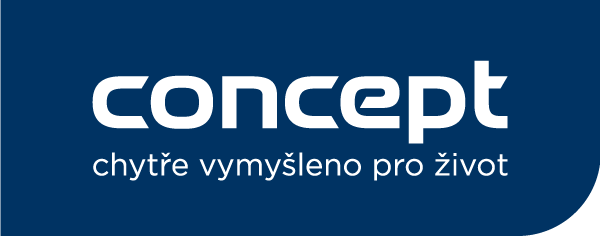 Formulář pro odstoupení od smlouvy(vyplňte tento formulář a pošlete jej zpět pouze v případě, že chcete odstoupit od smlouvy)Oznámení o odstoupení od smlouvyAdresát: Jindřich Valenta – ConceptVysokomýtská 1800, 565 01 ChoceňIČ: 13216660Číslo objednávky nebo faktury:……………………………………………………………………………………………….Oznamuji/oznamujeme(*), že tímto odstupuji/odstupujeme(*) od smlouvy o nákupu tohoto zboží:
………………………………………………………………………………………………………………………………………………….
………………………………………………………………………………………………………………………………………………….………………………………………………………………………………………………………………………………………………….Datum obdržení:….……….………………………………………………………………………………………………………….Jméno a příjmení spotřebitele/spotřebitelů:
………………………………………………………………………………………………………………………………………………….………………………………………………………………………………………………………………………………………………….Adresa spotřebitele/spotřebitelů:
………………………………………………………………………………………………………………………………………………….………………………………………………………………………………………………………………………………………………….Číslo Vašeho účtu pro vrácení financí:…………………………………………………………………………………….Podpis spotřebitele/spotřebitelů:
………………………………………………………………………………………………………………………………………………….Datum: ………………………………………(*) Nehodící se škrtněte 